ESCOLA _________________________________DATA:_____/_____/_____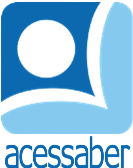 PROF:_______________________________________TURMA:___________NOME:________________________________________________________POPULAÇÃO BRASILEIRADistribuição da população	Segundo o IBGE (Instituto Brasileiro de Geografia e Estatística), em 2015 a população brasileira era de aproximadamente 205 milhões de habitantes.	O Brasil é o quinto país mais populoso do mundo. Porém é considerado um país pouco povoado, por sua densidade demográfica ser baixa, 24 habitantes por quilômetro quadrado (hab/Km2)	A distribuição da população não ocorre de maneira regular, como podemos observar no gráfico abaixo:Fonte: IBGE 2017O crescimento da população	Em 1900 a população brasileira era cerca de 17 milhões de habitantes. Em 2015 já era de aproximadamente 205 milhões de habitantes.	Alguns dos fatos que influenciam no crescimento populacional são o crescimento vegetativo e o saldo das migrações.Crescimento vegetativo: é a diferença entre a taxa de natalidade e a taxa de mortalidade.Saldo de migrações: Corresponde a diferença entre a quantidade de imigrantes e a de emigrantes do país.                 ‰Fonte: IBGE Anuário estatístico do Brasil 2015	O crescimento da população brasileira começou a diminuir a partir da década de 1960, um dos motivos foi a diminuição acentuada da taxa de natalidade.	A redução da taxa de fecundidade, que é a quantidade de filhos por mulher, está relacionada a fatores como o aumento de escolaridade, maior participação da mulher no mercado de trabalho e uso do planejamento familiar.	Em 2015, de acordo com o IBGE, cerca de 52% da população era composta por mulheres. Atualmente quase metade dos lares brasileiros tem a mulher como principal provedora de recursos. Envelhecimento da população	Fazendo uma comparação entre 1991 e 2015, podemos observar que a quantidade de jovens diminuiu e a de adultos e idosos aumentou, indicando que a população está envelhecendo.Fonte: IBGE 200QuestõesO que é o IBGE? R: __________________________________________________________________Qual era a população brasileira em 2015?R: __________________________________________________________________Qual é a região com maior densidade demográfica?R: __________________________________________________________________Qual é a região com menor densidade demográfica?R: __________________________________________________________________O que influencia o crescimento populacional?R: ______________________________________________________________________________________________________________________________________O que é crescimento vegetativo?R: ______________________________________________________________________________________________________________________________________Por que o crescimento da população começou a diminuir a partir da década de 60?R: ______________________________________________________________________________________________________________________________________Cite alguns motivos para a redução da taxa de fecundidade:R: ______________________________________________________________________________________________________________________________________Em 2015, de que gênero era a maioria dos brasileiros?R: __________________________________________________________________Em sua opinião, daqui para frente vai aumentar ou diminuir o número de jovens no Brasil? Justifique sua resposta.R: ______________________________________________________________________________________________________________________________________________________________________________________________________________________________________________________________________________População, área e densidade demográfica do Brasil e das regiões (2015)População, área e densidade demográfica do Brasil e das regiões (2015)População, área e densidade demográfica do Brasil e das regiões (2015)População, área e densidade demográfica do Brasil e das regiões (2015)RegiõesPopulaçãoÁrea (km2)Densidade demográfica (hab/km2)Brasil204.900.0008.515.76724Norte17.524.0003.853.8435Nordeste56.641.0001.554.29136Centro-Oeste15.489.0001.606.23410Sudeste85.916.000924.61493Sul29.290.000576.7835119912015Jovens45%30%Adultos48%56%Idosos7%14%